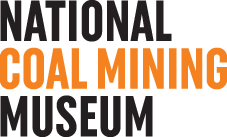 RECRUITMENT MONITORING FORMPOST APPLIED FOR: ………………………………	DEPARTMENT: …………………………………….POST APPLIED FOR: ………………………………	DEPARTMENT: …………………………………….As an Equal Rights employer the National Coal Mining Museum for England seeks a workforce, that reflects the community it serves and is committed to providing equality of access to employment and development opportunities for people from all parts of the community.To ensure this policy is carried out effectively, we ask all applicants to provide the following information.  Selection for appointment/promotion will be based on merit and ability.As an Equal Rights employer the National Coal Mining Museum for England seeks a workforce, that reflects the community it serves and is committed to providing equality of access to employment and development opportunities for people from all parts of the community.To ensure this policy is carried out effectively, we ask all applicants to provide the following information.  Selection for appointment/promotion will be based on merit and ability.Gender:  Please tick	Male  	FemaleDate of Birth:Gender:  Please tick	Male  	FemaleAge:Marital Status:  Please tickMarital Status:  Please tickDISABILITYDISABILITYDo you consider yourself to be disabled?  Please tick	Yes	NoIf yes:What Adjustments do you consider may be necessary in the recruitment process to take account of your disability?  Are there any arrangements we can make for you if you if you are invited for interview?  Please specify, e.g. the provision of an accessible interview location or an interpreter, etc:Do you consider yourself to be disabled?  Please tick	Yes	NoIf yes:What Adjustments do you consider may be necessary in the recruitment process to take account of your disability?  Are there any arrangements we can make for you if you if you are invited for interview?  Please specify, e.g. the provision of an accessible interview location or an interpreter, etc:Where did you see this post advertised?	‘Openings’ (Wakefield Council Publication)	Museum website	Local press	Other website	National/professional press	Other publicationWhere did you see this post advertised?	‘Openings’ (Wakefield Council Publication)	Museum website	Local press	Other website	National/professional press	Other publicationETHNIC GROUPETHNIC GROUPPeople in Britain belong to a wide variety of cultures and communities.  Ethnic group refers to the cultural group to which a person feels they belong.The category ‘Any Other’ can be used by people whose ethnic origin is not covered elsewhere.People in Britain belong to a wide variety of cultures and communities.  Ethnic group refers to the cultural group to which a person feels they belong.The category ‘Any Other’ can be used by people whose ethnic origin is not covered elsewhere.I would describe my Ethnic Group as:	Choose one category from (a) to (e) then  the appropriate box to indicate your cultural backgroundWhite		British		Irish		Any other white background	(Please specify) ………………………………………………………………….…….b)	Mixed		White and black Caribbean		White and black African		White and Asian		Any other mixed background  	(Please specify) ………………………………………………………………………. c)	Asian or Asian British		Indian		Pakistani		Bangladeshi		Any other Asian background	(Please specify) ……………………………………………………………………….Black or Black British		Caribbean		African		Any other black background	(Please specify) ……………………………………………………………………….Chinese or Other Ethnic Group		Chinese		Any other ethnic group	(Please specify) ……………………………………………………………………….I would describe my Ethnic Group as:	Choose one category from (a) to (e) then  the appropriate box to indicate your cultural backgroundWhite		British		Irish		Any other white background	(Please specify) ………………………………………………………………….…….b)	Mixed		White and black Caribbean		White and black African		White and Asian		Any other mixed background  	(Please specify) ………………………………………………………………………. c)	Asian or Asian British		Indian		Pakistani		Bangladeshi		Any other Asian background	(Please specify) ……………………………………………………………………….Black or Black British		Caribbean		African		Any other black background	(Please specify) ……………………………………………………………………….Chinese or Other Ethnic Group		Chinese		Any other ethnic group	(Please specify) ……………………………………………………………………….